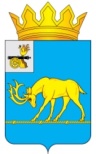 МУНИЦИПАЛЬНОЕ ОБРАЗОВАНИЕ «ТЕМКИНСКИЙ РАЙОН» СМОЛЕНСКОЙ ОБЛАСТИТЕМКИНСКИЙ РАЙОННЫЙ СОВЕТ ДЕПУТАТОВР Е Ш Е Н И Еот 24 июня 2022 года                                                                                           № 51В соответствии с  Федеральным законом от 06.10.2003 № 131-ФЗ                             «Об общих принципах организации местного самоуправления в Российской Федерации», Уставом муниципального образования «Темкинский район» Смоленской области (новая редакция) (с изменениями), Положением о порядке владения, пользования и распоряжения имуществом,  находящимся в муниципальной собственности муниципального образования «Темкинский район» Смоленской области, утвержденным решением Темкинского районного Совета депутатов от 26.12.2014 № 141, решением  постоянной комиссии по имущественным, земельным отношениям и природопользованию, Темкинский районный Совет депутатов  р е ш и л:1. Утвердить Перечень объектов (земельных участков), принимаемых  в  муниципальную собственность муниципального образования «Темкинский район» Смоленской области из муниципальной собственности  Медведевского сельского поселения Темкинского района Смоленской области, согласно приложению.2. Рекомендовать Администрации муниципального образования «Темкинский район» Смоленской области, утвержденный Перечень объектов, принимаемых из муниципальной собственности Медведевского сельского поселения Темкинского района Смоленской области, включить в реестр  муниципальной собственности муниципального образования «Темкинский район»  Смоленской области.3. Настоящее решение вступает в силу  со дня обнародования и подлежит размещению на официальном сайте в информационно - телекоммуникационной сети «Интернет». 4. Контроль за исполнением настоящего решения возложить  на  постоянную комиссию по имущественным, земельным отношениям и природопользованию (председатель Ю.Н. Савченков).  Приложениек  решению  Темкинского районного  Совета депутатовот 24.06.2022 № 51ПЕРЕЧЕНЬобъектов, принимаемых в муниципальную собственность муниципального образования «Темкинский район» Смоленской области из муниципальной собственности Медведевского сельского поселения Темкинского района Смоленской областиОб      утверждении    Перечня   объектов (земельных участков), принимаемых в       муниципальную       собственность муниципального образования «Темкинский          район»  Смоленской области из муниципальной собственности Медведевского сельского   поселения  Темкинского района Смоленской областиГлава      муниципального     образования «Темкинский район» Смоленской областиПредседатель     Темкинского районного   Совета  депутатовС.А. ГуляевЛ.Ю. ТерёхинаПередающая сторона:полное наименование предприятия, объединения, имуществаПринимающая сторона:полное наименованиеОбщая площадь, кв. м.Адрес местонахожденияКадастровая стоимость, руб.Медведевское сельское поселение  Темкинского района Смоленской областив том числе объекты, передаваемые в собственность:земельный участок                       с кадастровым номером 67:20:0040102:937,  категория земель – земли сельскохозяйственного назначения, вид  разрешенного использования – сельскохозяйственное использование.муниципальное образование «Темкинский район» Смоленской области45000Российская Федерация, Смоленская область, Темкинский район, Кикинское сельское поселение, КП «Кикино»116550